Objetivo. OA. 13, 18, 23, 25.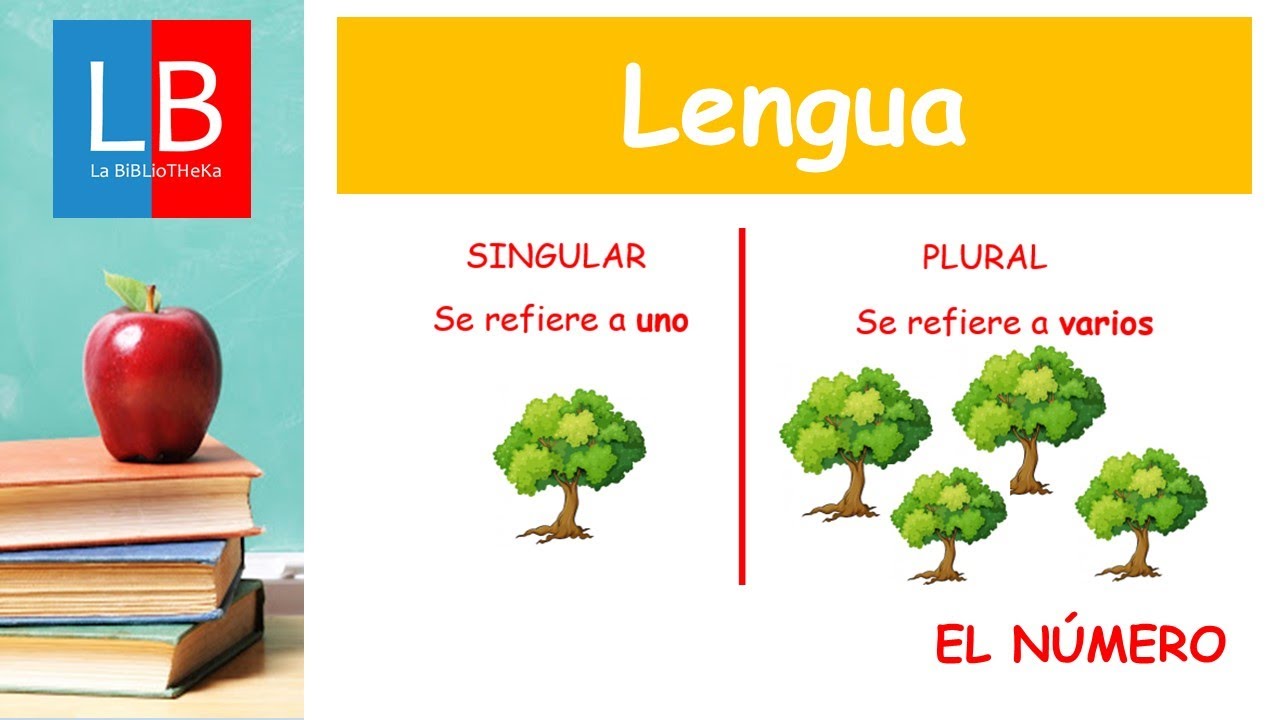 Practiquemos. Escribe bajo cada dibujo si es SINGULAR o PLURAL.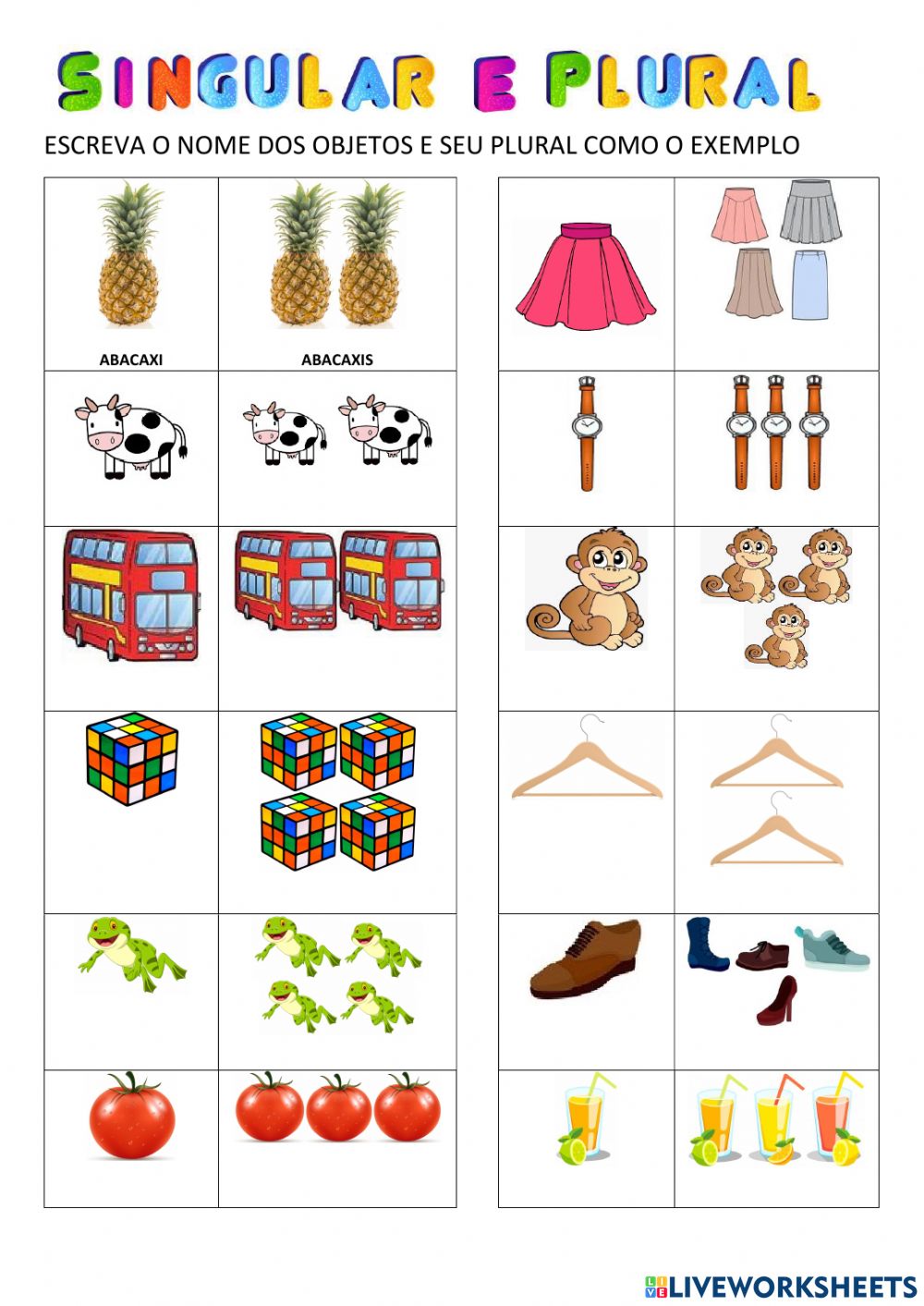 